God is referred to by many names, including: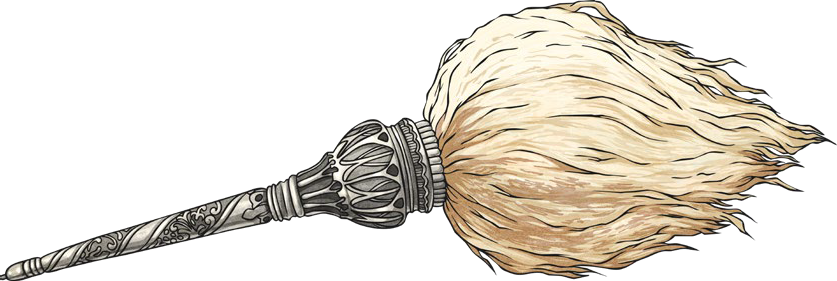 Sikhs believe that:there is only one God;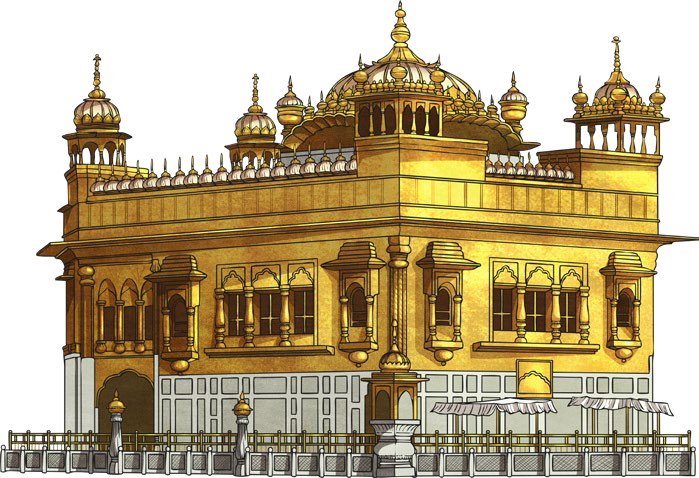 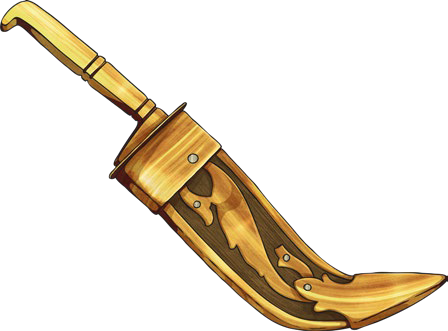 God cannot be described as either male nor female;God is both sargun and nirgun;God created the world and created people toknow the difference between right and wrong;images of God are forbidden as is worshipping them;all people are equal.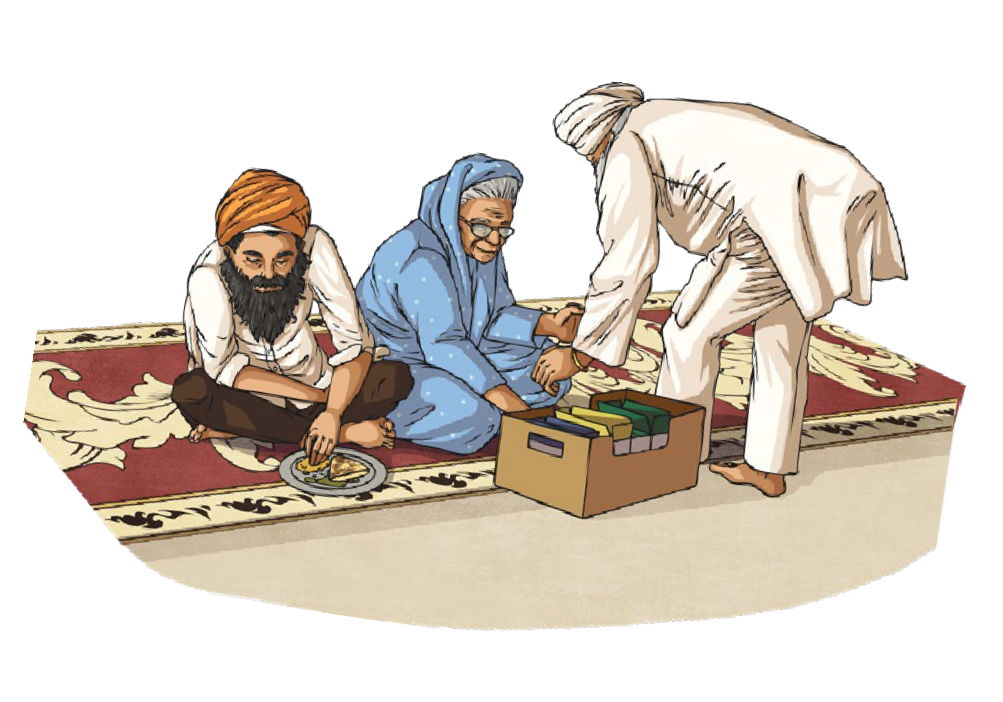 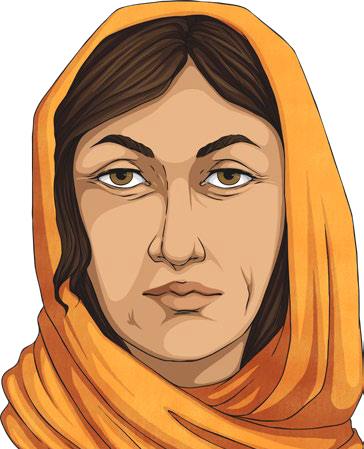 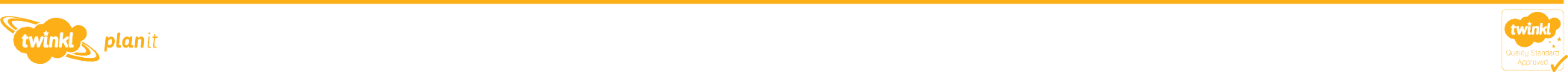 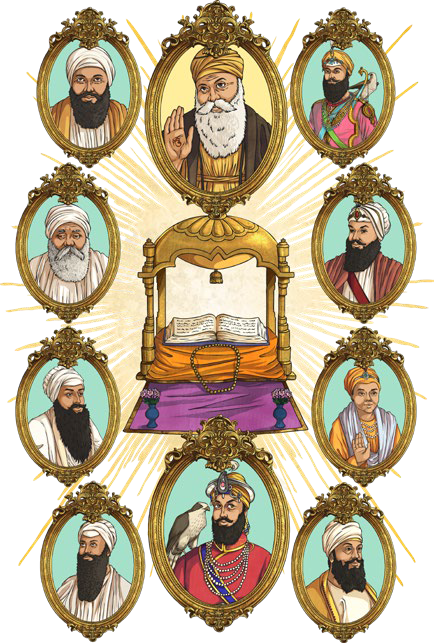 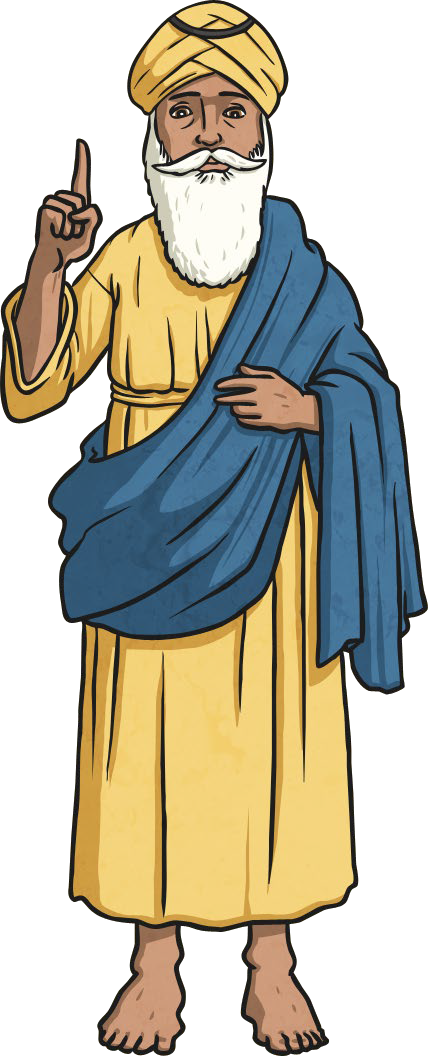 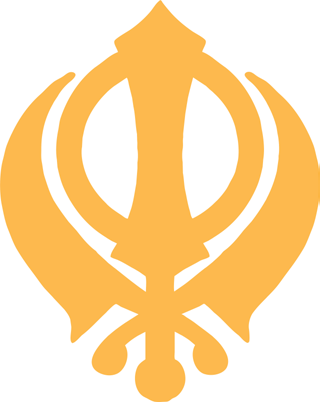 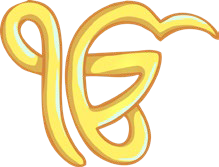 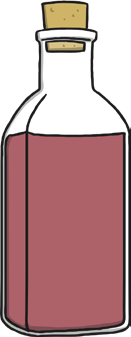 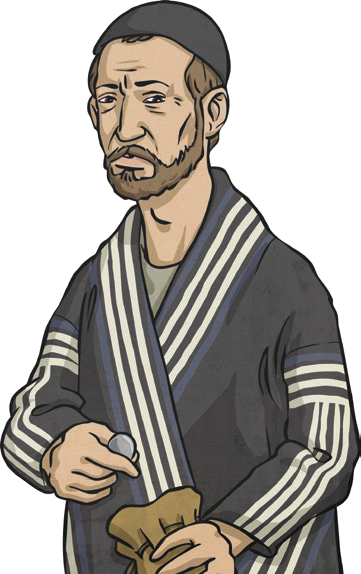 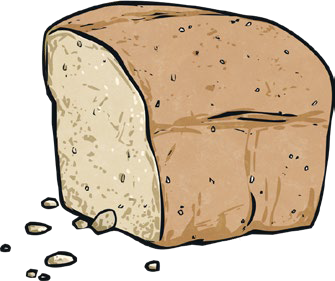 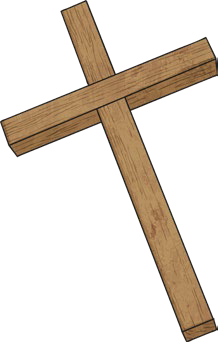 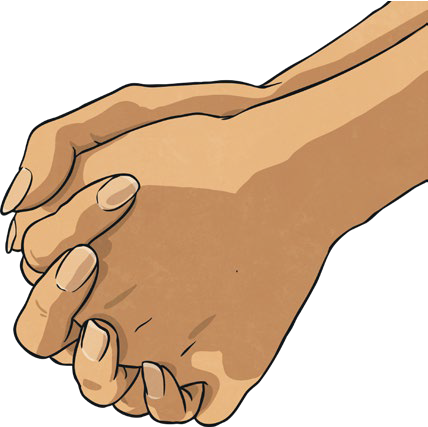 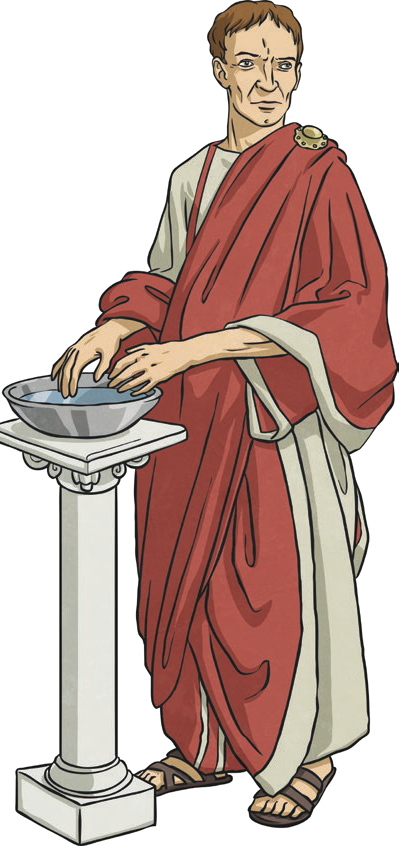 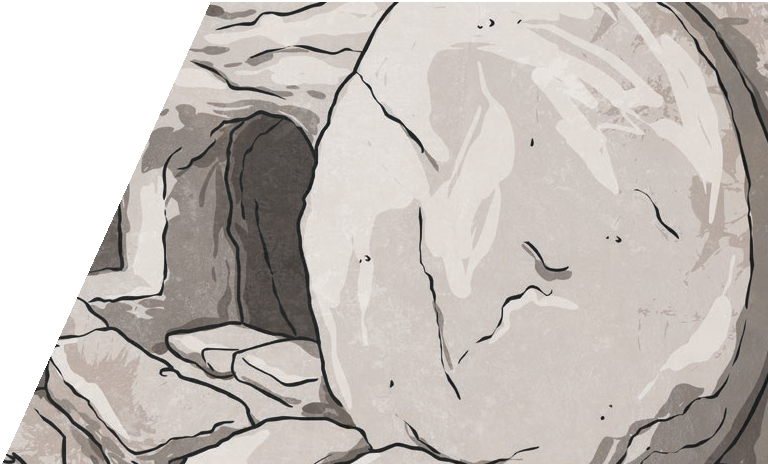 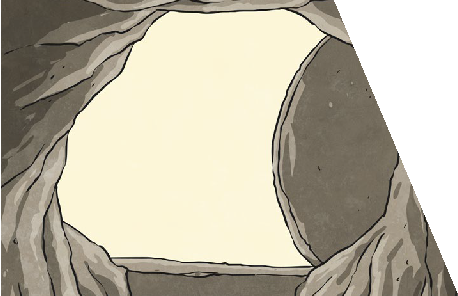 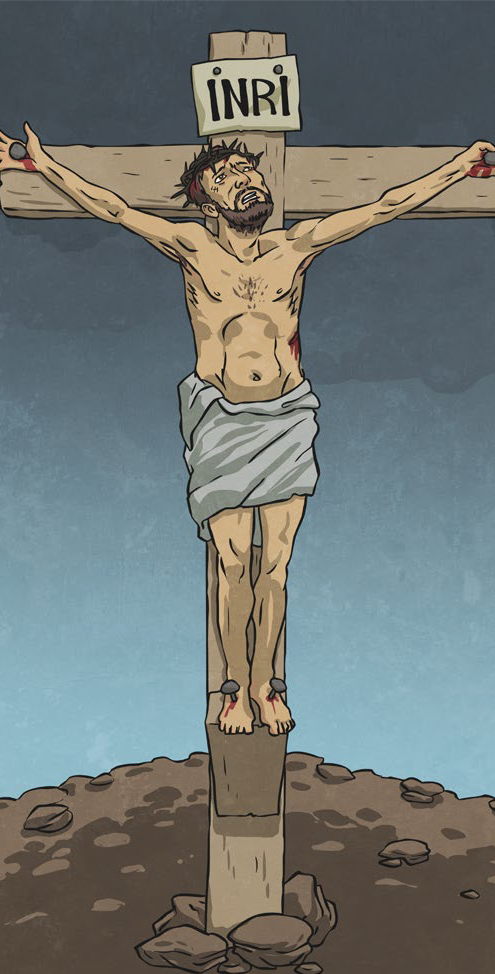 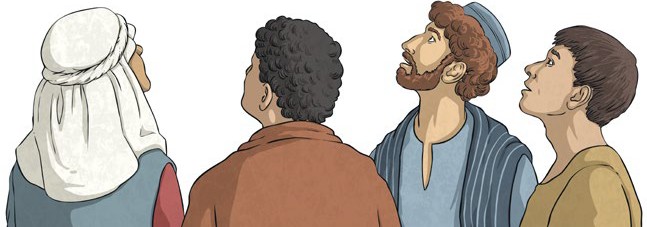 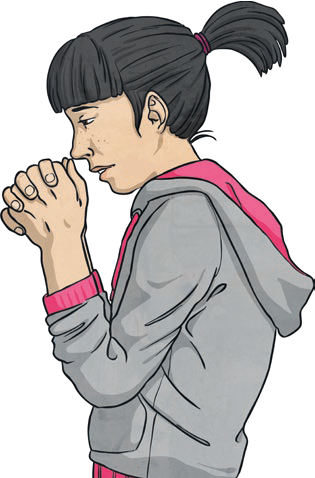 A crown of thorns was put on Jesus’ head. He had to carry his own large wooden cross up a hill. At the top of the hill, Jesus was nailed to the cross, with nails through his hands and feet. Jesus was left on the cross to die.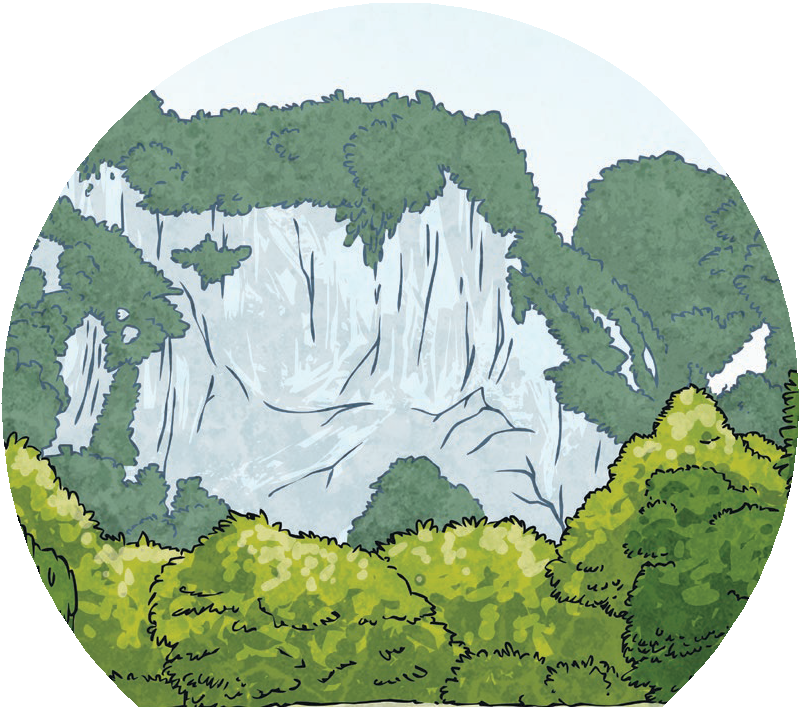 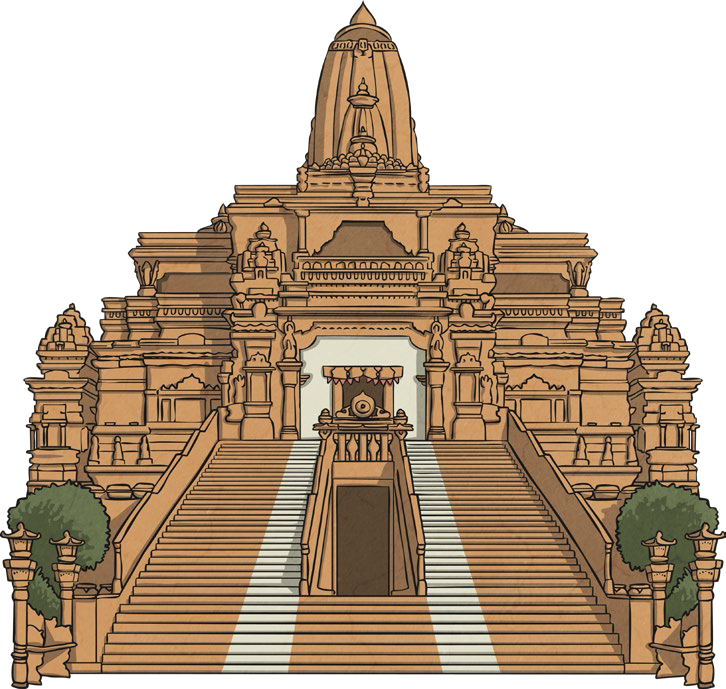 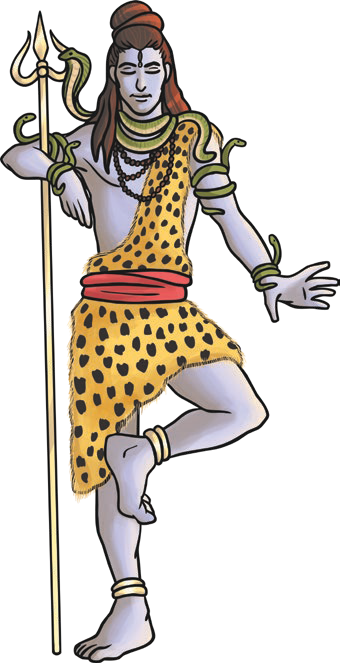 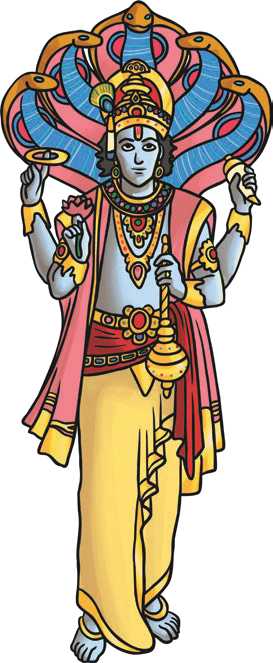 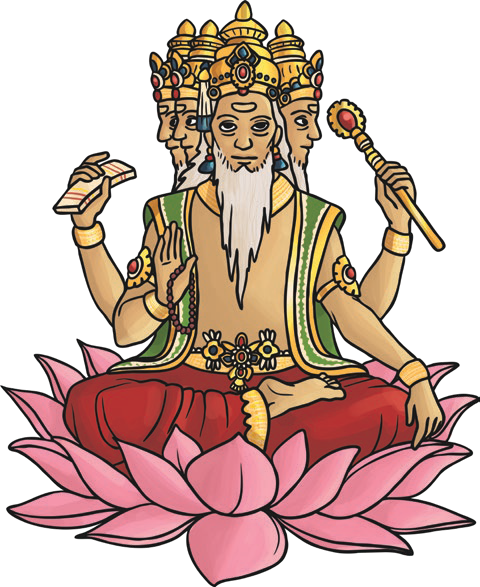 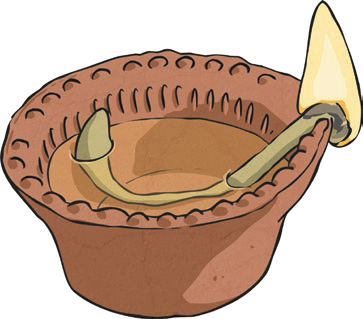 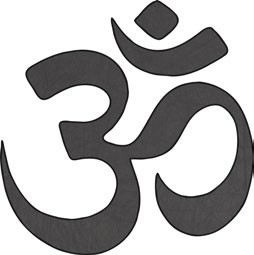 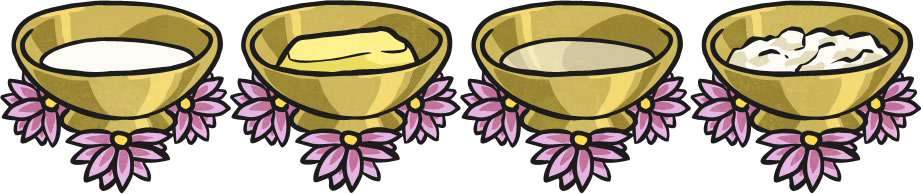 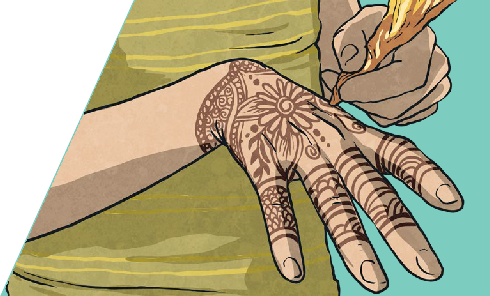 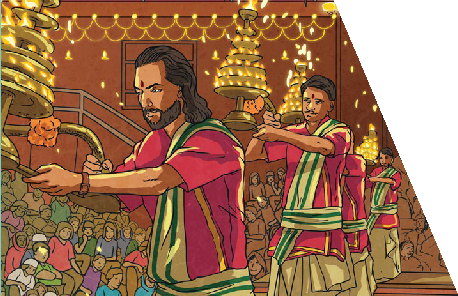 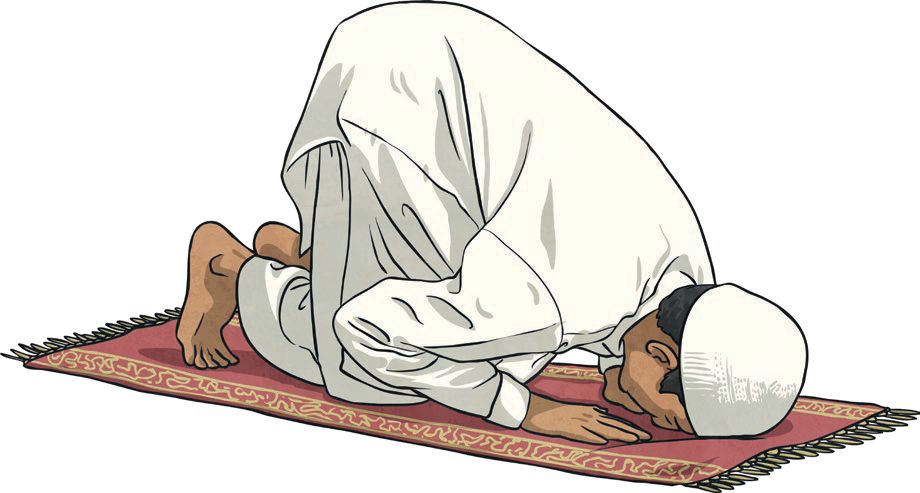 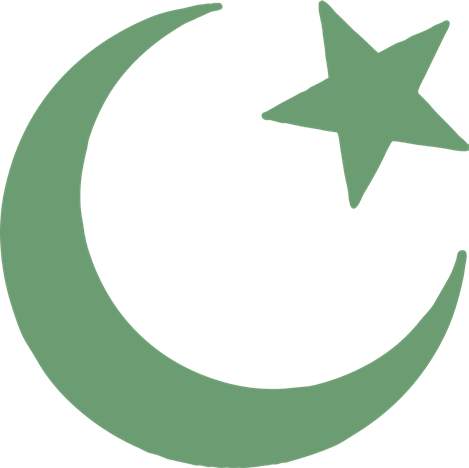 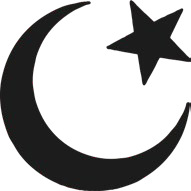 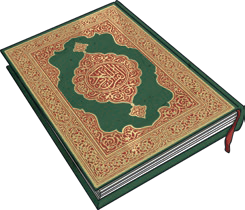 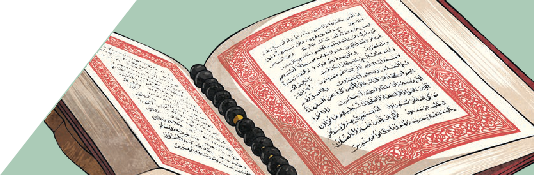 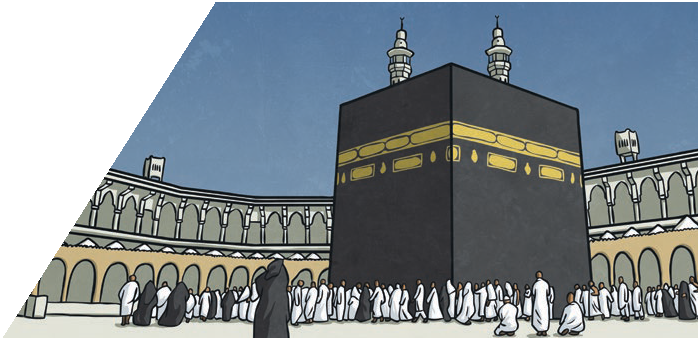 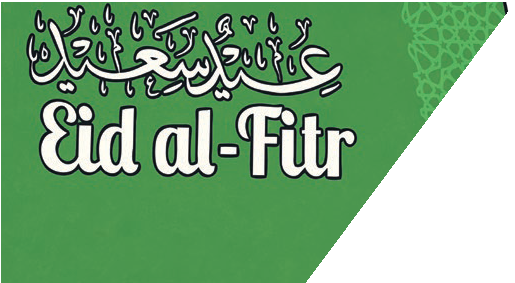 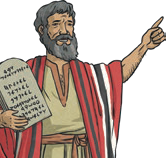 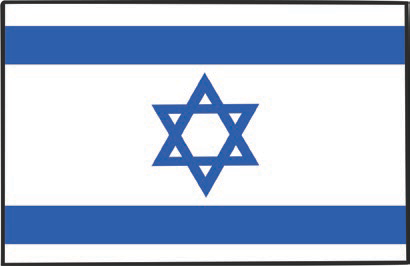 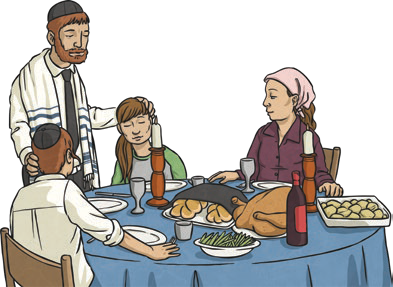 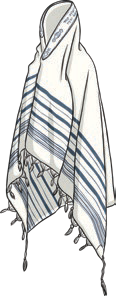 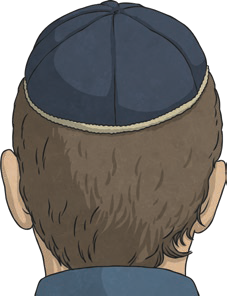 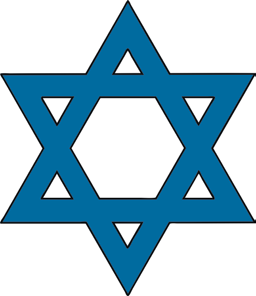 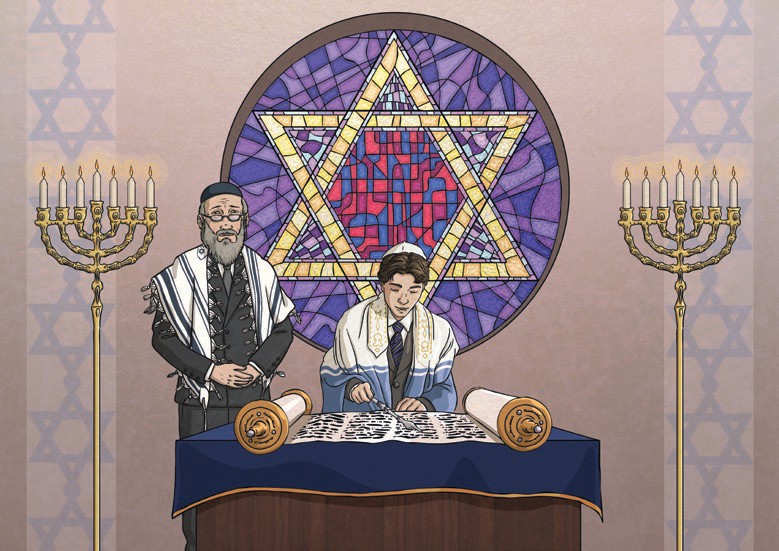 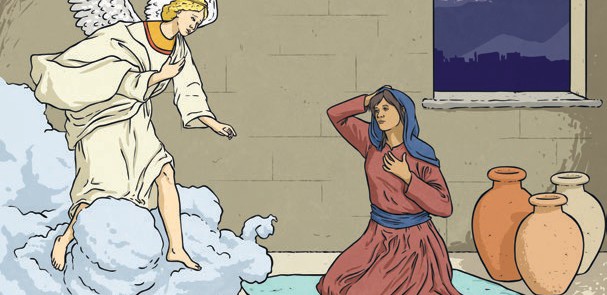 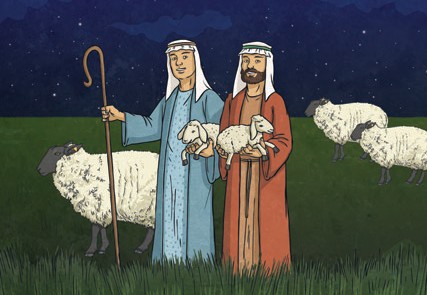 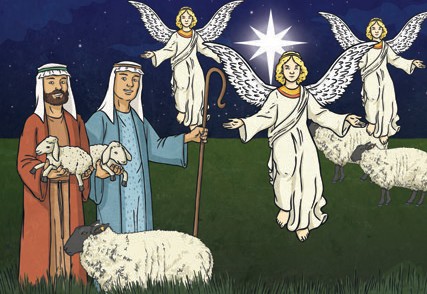 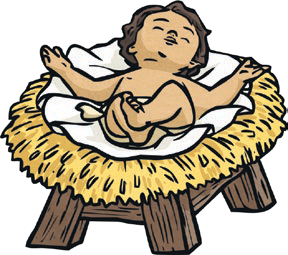 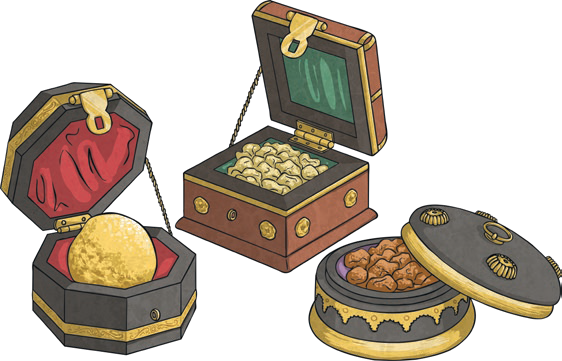 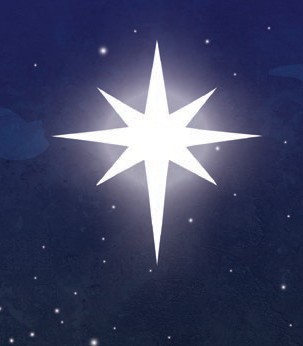 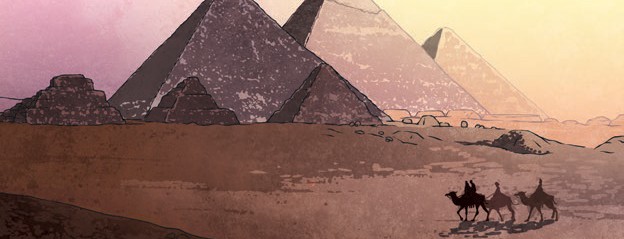 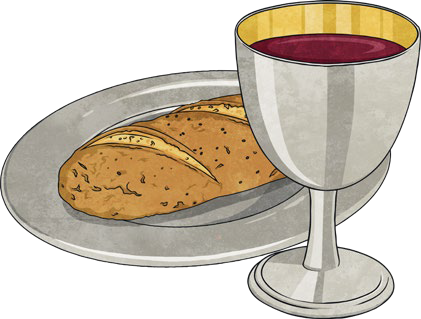 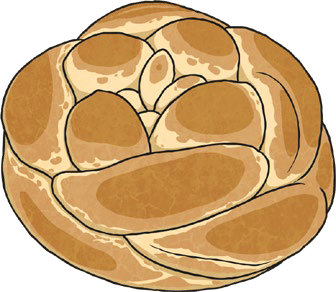 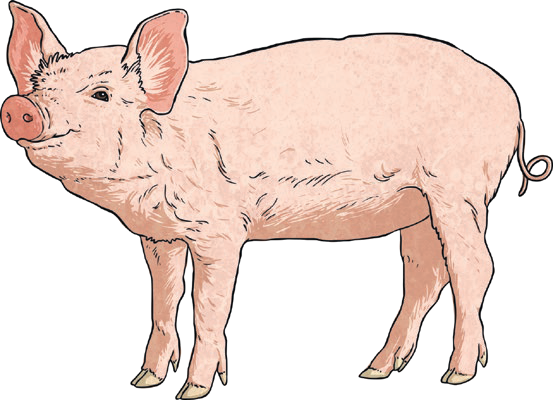 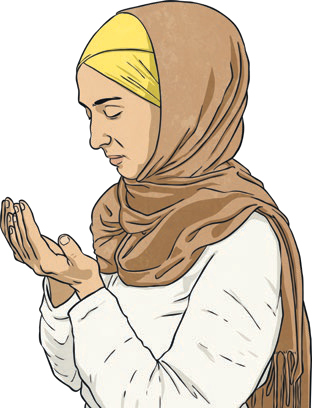 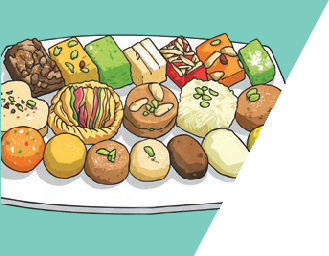 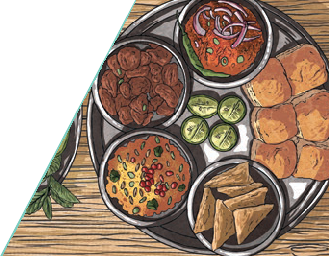 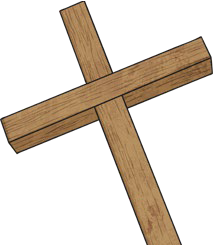 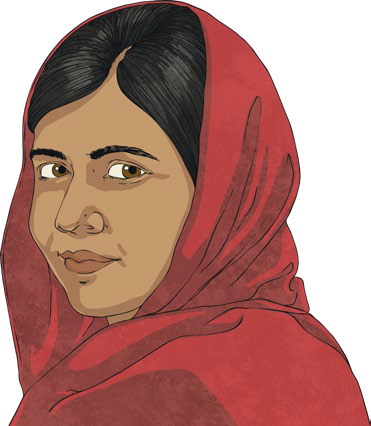 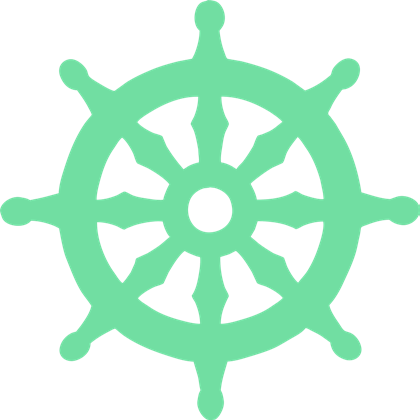 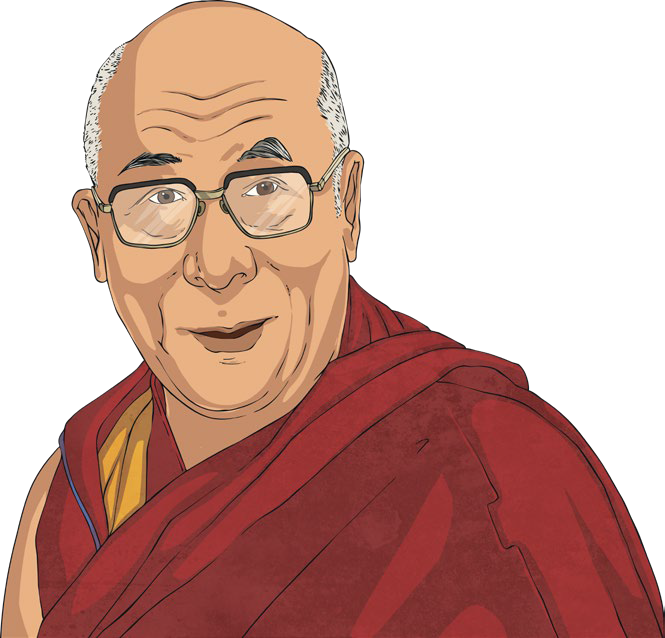 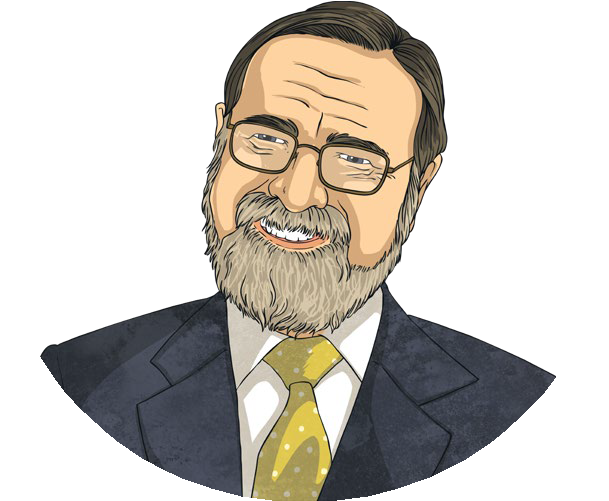 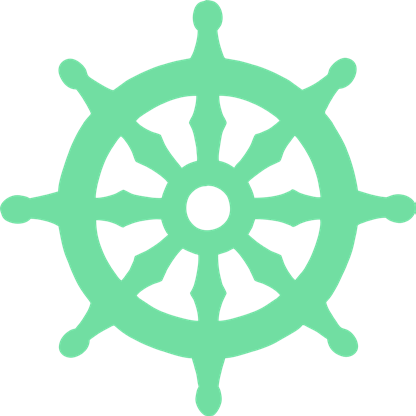 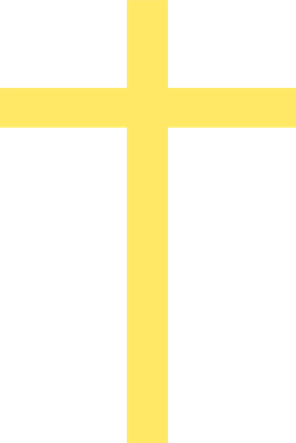 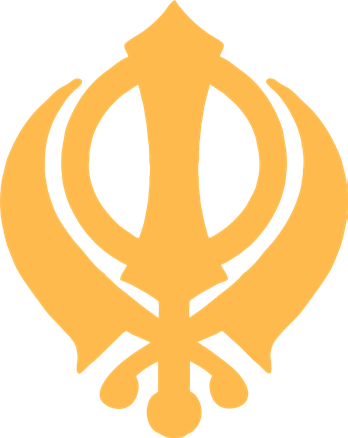 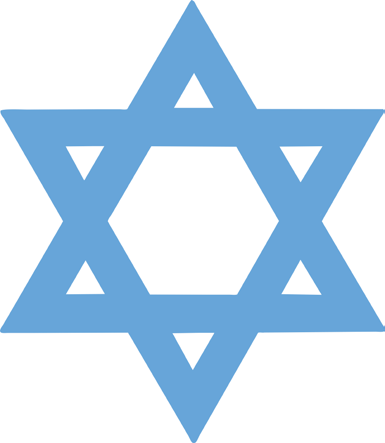 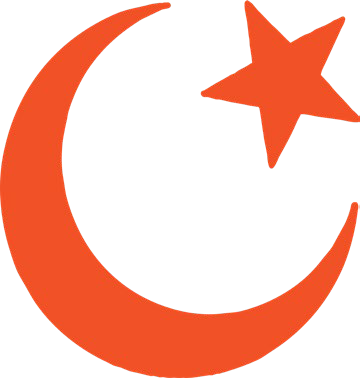 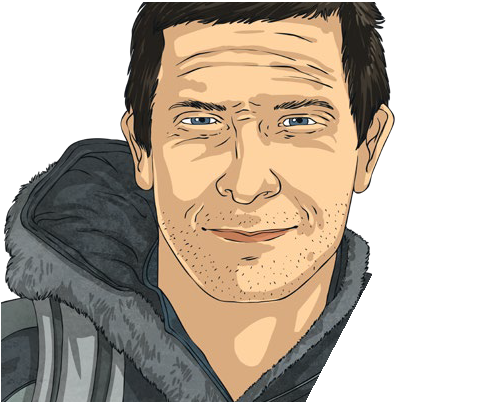 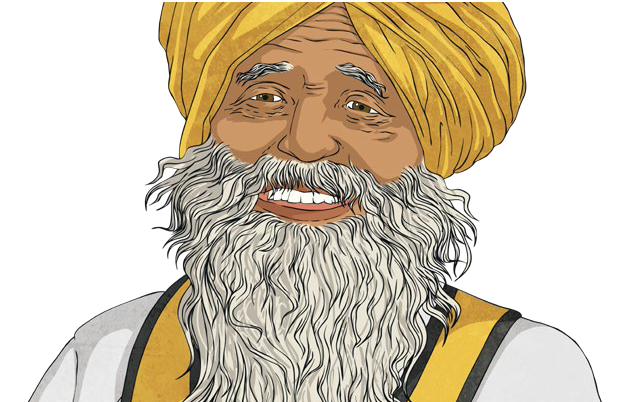 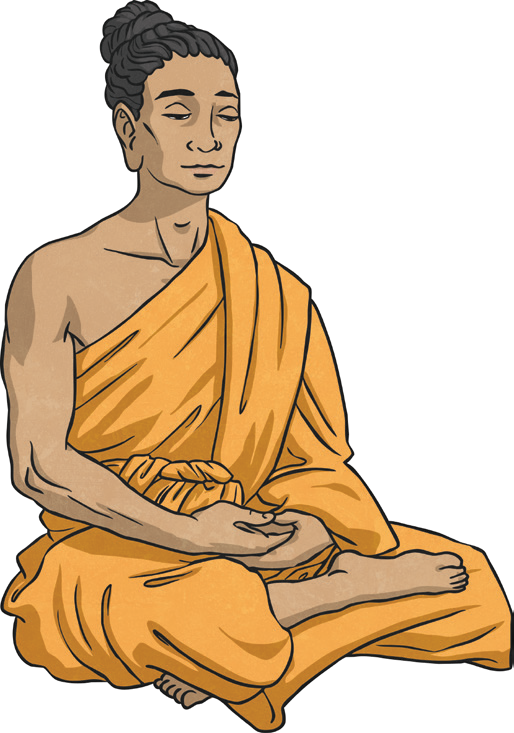 Buddhism originated in Northeast India and now has followers from all over the world. The Dharmachakra is a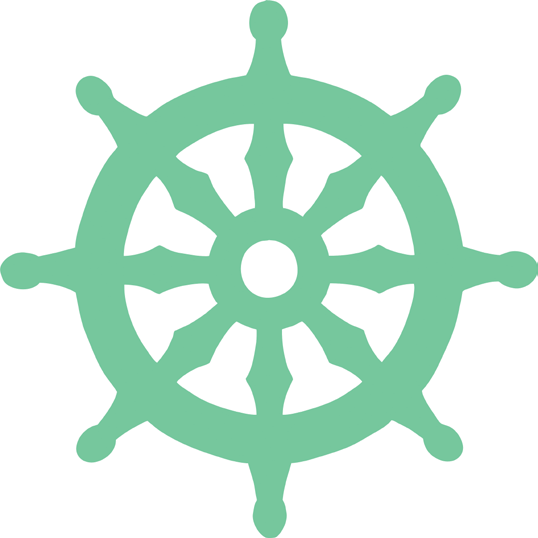 symbol used in Buddhism.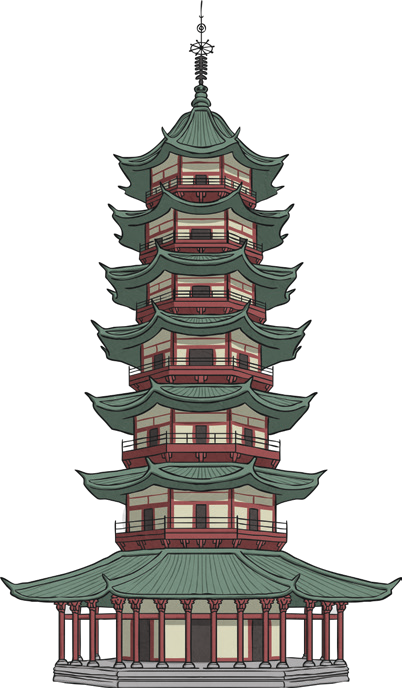 Wesak is an important Buddhist festival celebrating the Buddha’s birthday.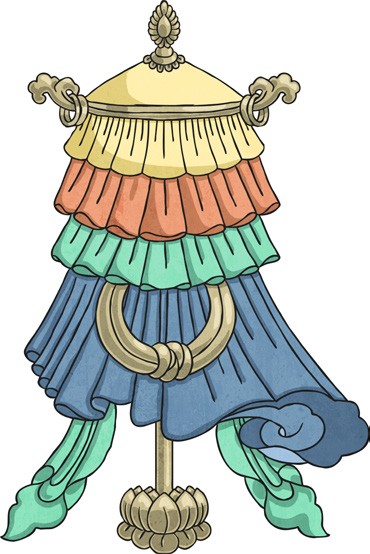 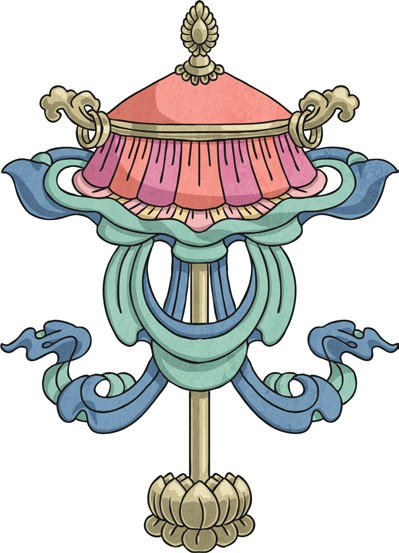 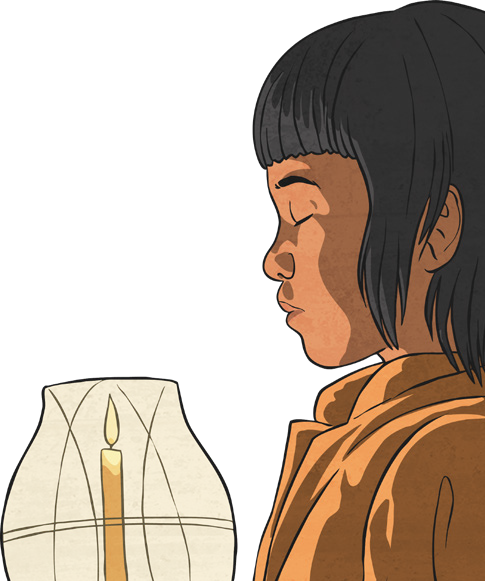 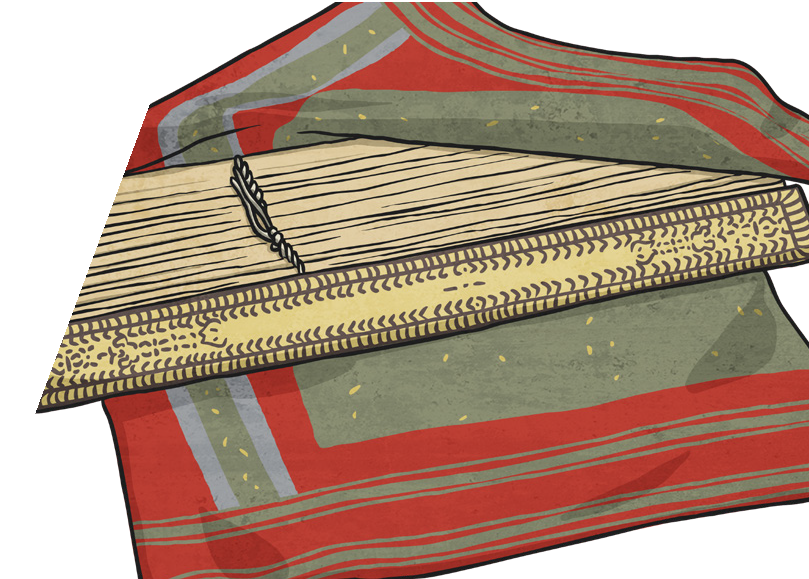 Chattra	Dhvaja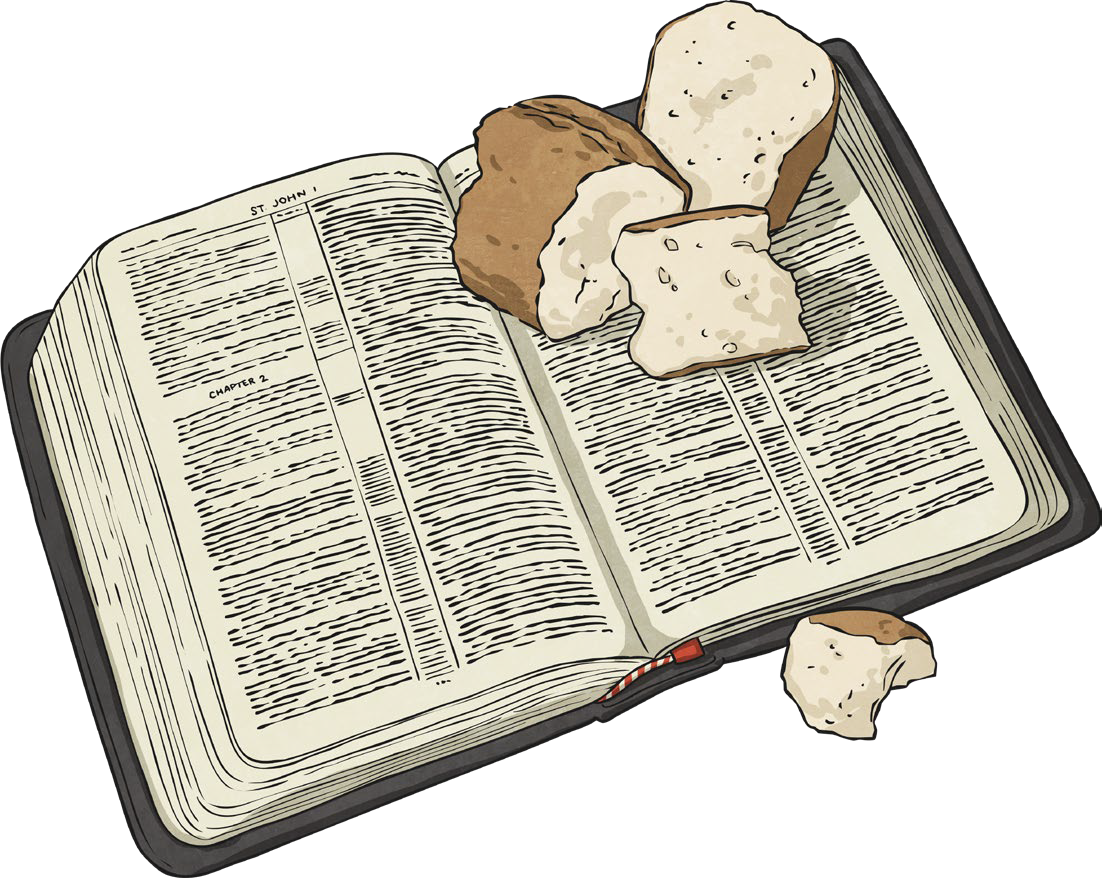 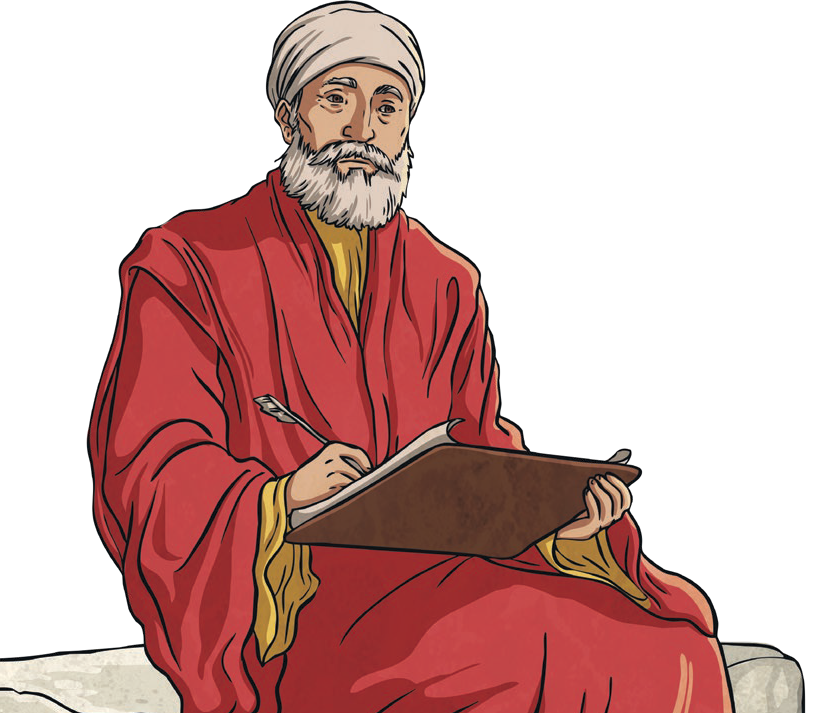 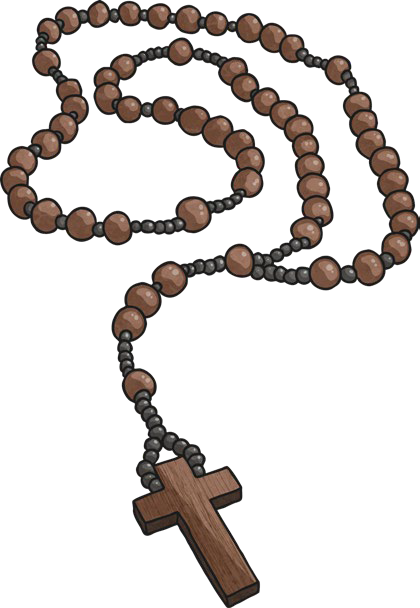 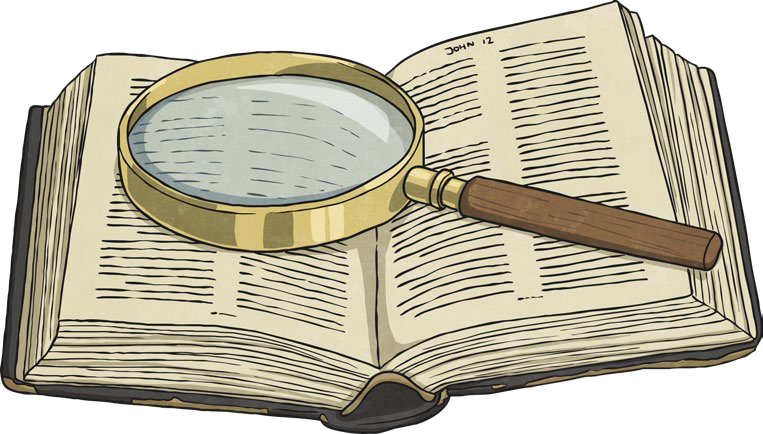 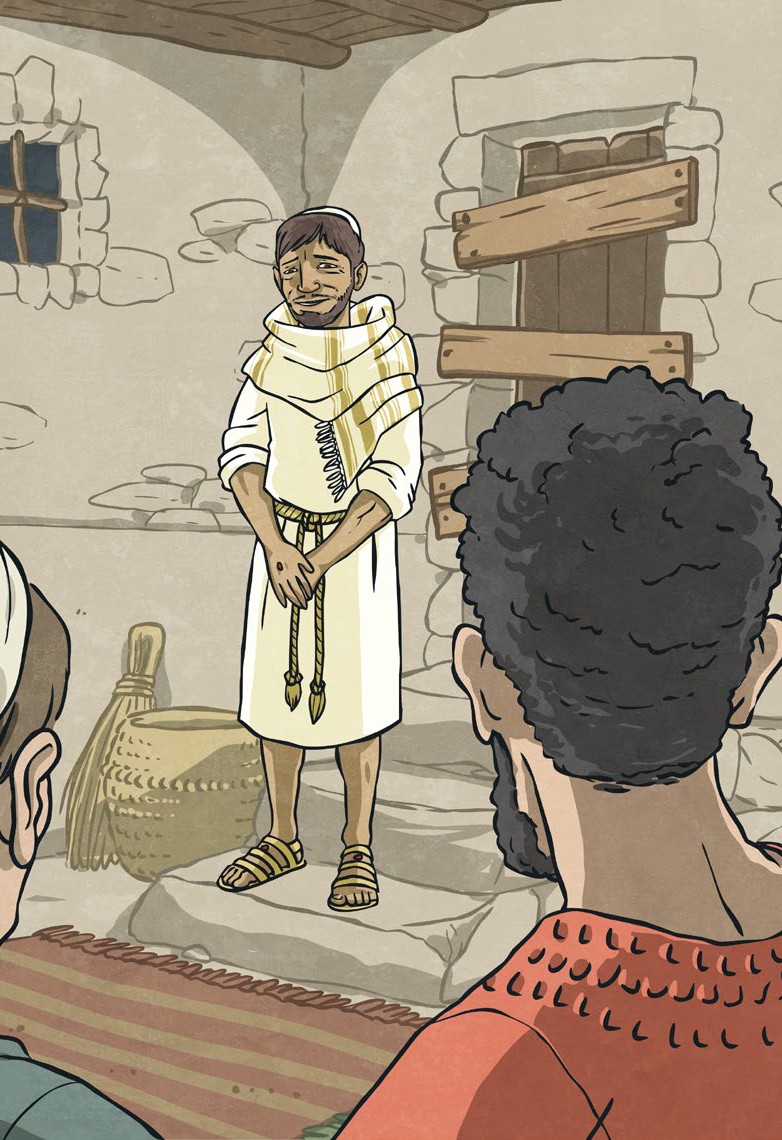 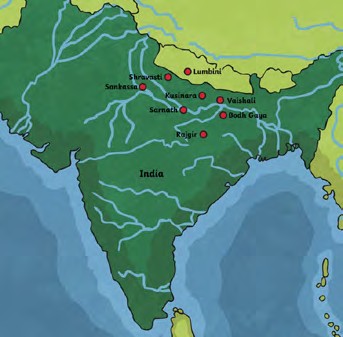 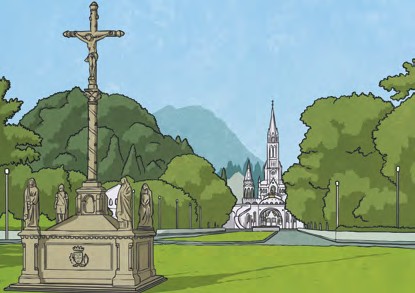 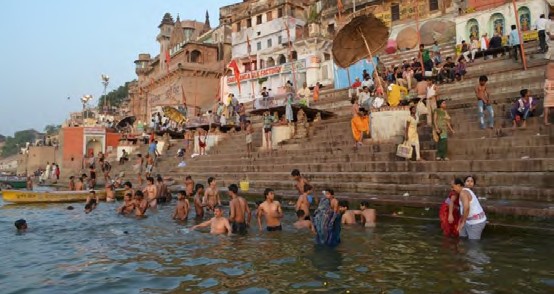 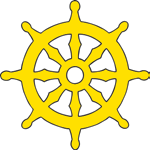 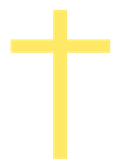 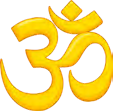 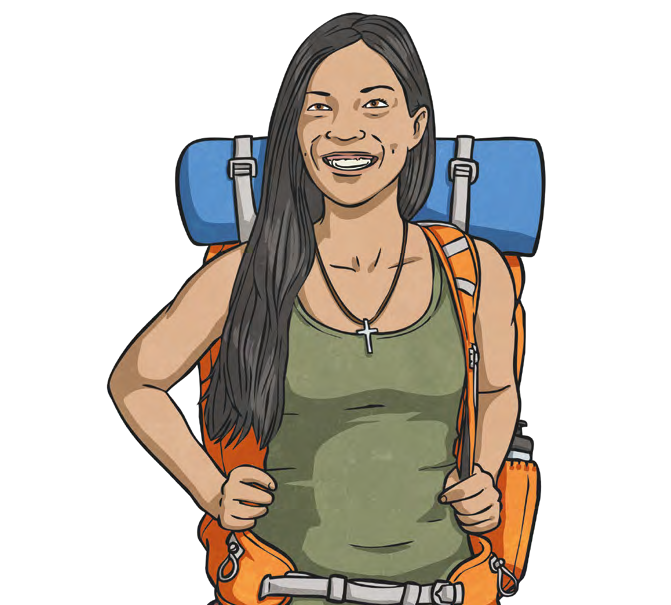 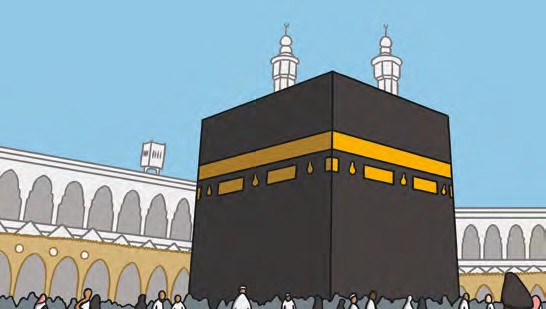 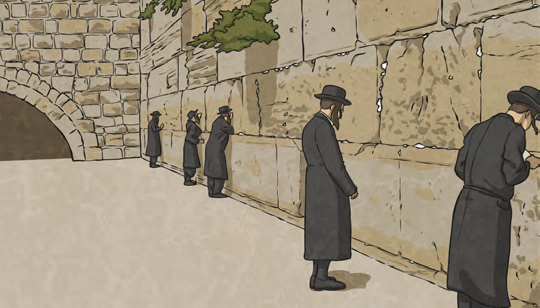 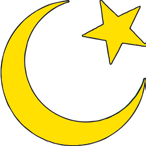 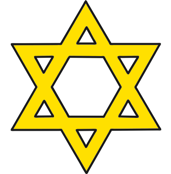 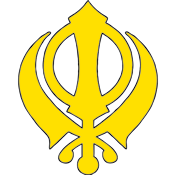 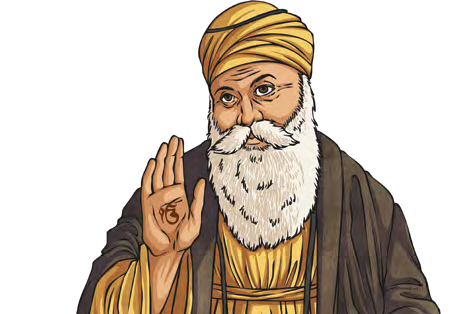 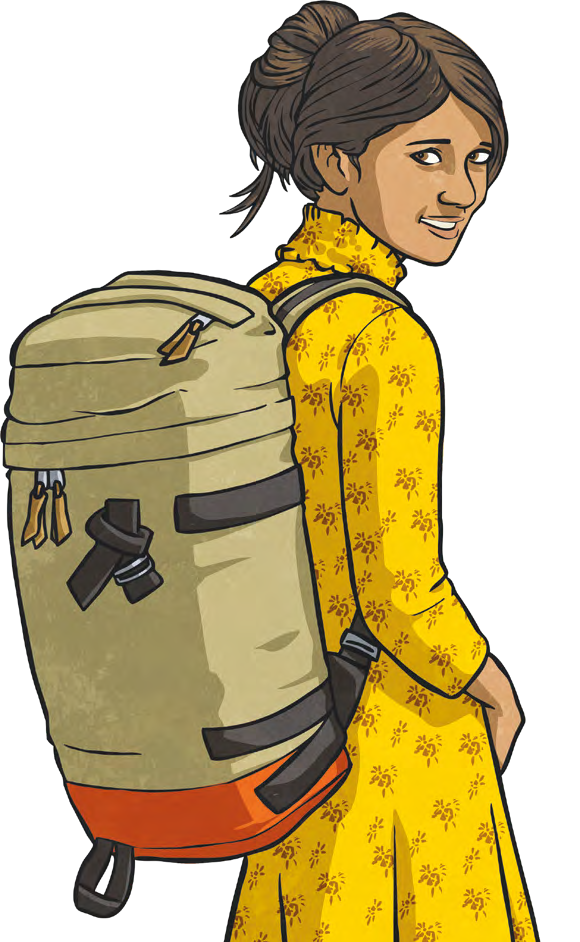 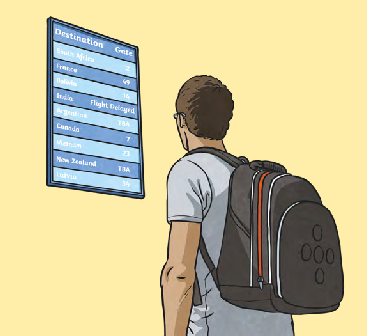 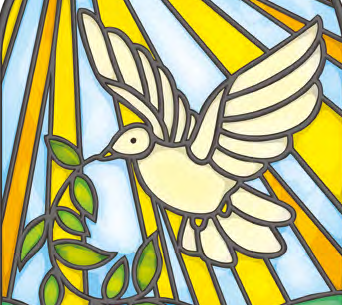 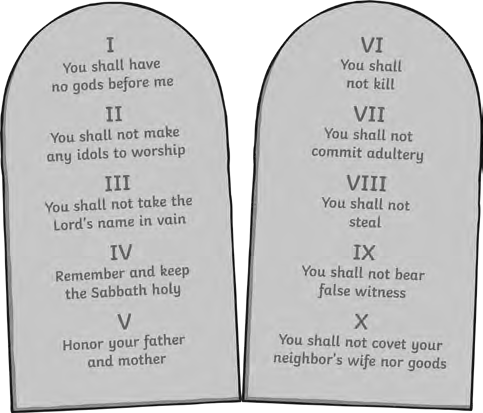 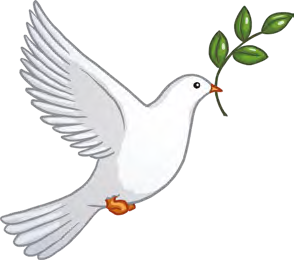 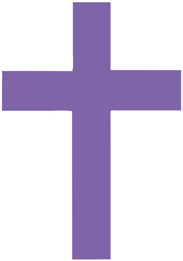 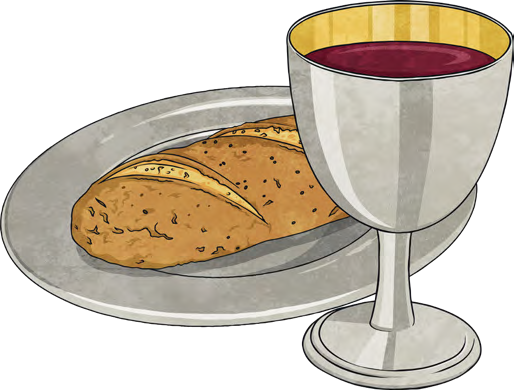 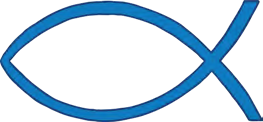 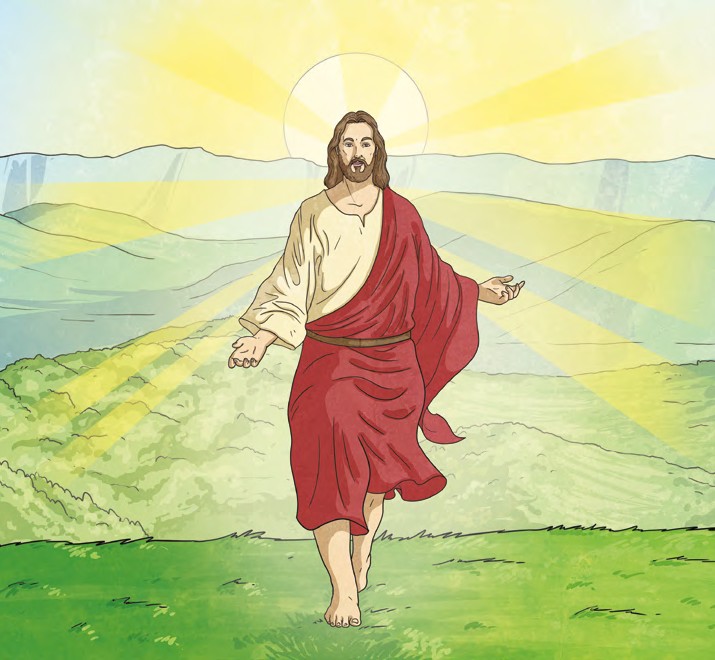 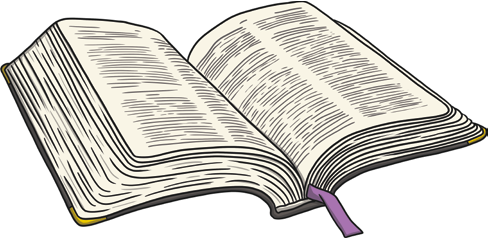 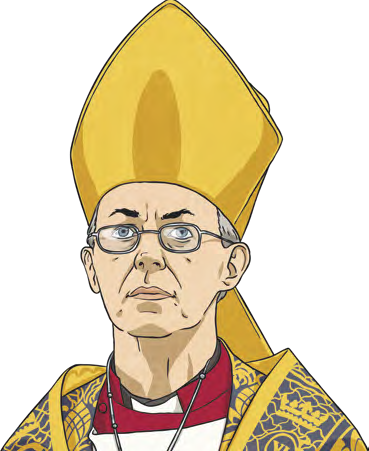 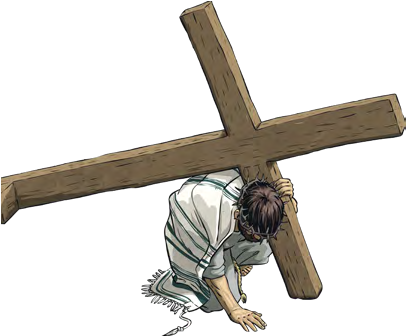 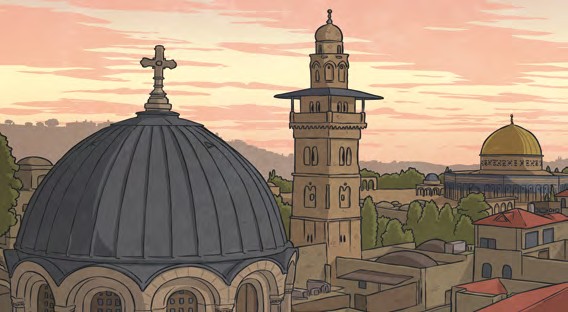 Progression of SkillsKey VocabularyKey VocabularymandirA special place for Hindusto worship.pujaAct of worship for Hindus.murtisSpecial statues or images ofHindu gods and goddesses.shrineA holy place to pray.ShrutiHindu holy scriptures which contain the four Vedas.SmritiHindu holy scriptures which contain legends, mythsand history.VedasAncient Hindu text.Key VocabularyKey VocabularyTen CommandmentsTen important life rules for Jews given to Moses by God.the SabbathThe holy day for Jews.pilgrimageA special religious journey.synagoguePlace of worship for Jewish people.rabbiJewish religious leader and teacher.ArkThe place where the Torahis kept in a synagogue.TorahThe Jewish holy book.HebrewA language used by Jewish people.Key VocabularyKey VocabularynativityThe story from the Bible about the birth of Jesus.NazarethThe city where Mary and Joseph lived.PregnantExpecting a baby.BethlehemThe town where Jesus was born, sometimes known as The City of David.censusA formal count of all the people who live in a particular place. The Roman censusrequired couples to travel to thehusband’s place of birth.innA house where travellers can stay.mangerA long trough used to feed horses or cattle.saviourSomeone who saves others from harm or bad deeds.Christians refer to Jesus Christas their saviour.worshipThe feeling or act of showing respect, loyalty or love.astrologerSomeone who studies the position and movement of the stars and interprets these as having an influence onhumans. The astrologers in the nativity are also known as the wise men or kings.JerusalemThe holy city in Western Asia, where King Herod’s Palace was located.King HerodThe city where King Herod lived.frankincenseAn expensive tree sap that is burned during worship. It was given to show that Jesus was divine (came from God).myrrhA type of resin (sticky substance) produced by certain trees. It is often linked to death and was given to show the human suffering that Jesus would experience.DukkhaSamudayaNirodhaMaggaEveryone suffers in life.The cause of suffering is a craving for things and wanting to control things.To end the suffering, life must be lived one day at a time.You must also let go of cravings.To end the suffering for good, people must follow the Eightfold Path created by Buddha.Key VocabularyKey VocabularypilgrimageA journey to visit a religious site.CatholicA member of the Roman Catholic church – a denomination (group) of Christianity.miraclesAmazing events that occur, but cannot be explained.resurrectionWhen Jesus rose from the dead.LentThe 40 days leading up to Easter. Christians often give something up for Lent.fastingTo fast is to not eat or drink for a particular length of time.New TestamentThe second part of the Bible, which was written after Jesus was born.LKS2Beliefs and teachings (from various religions)Children can describe the key beliefs and teachings of the religions studied, making some comparisons between religions. Children expand on their knowledge of world religions from KS1.Children can:describe the key teachings and beliefs of a religion;begin to compare the main festivals of world religions;refer to religious figures and holy books.Rituals, ceremonies and lifestyles (from various religions)Moving on from KS1, children look at the concepts of belonging, identity and meaning. Children understand what belonging to a religion might look like, through practices and rituals, and what it might involve. Children begin to discuss and present thoughtfully their own and others’ views. Children also explore pilgrimages as a part of a religious life.Children can:identify religious artefacts and how they are involved in daily practices and rituals;describe religious buildings and how they are used;explain religious ceremonies and rituals and their importance for people’s lives and sense of belonging.How beliefs are expressedChildren explore the expression of beliefs through books, scriptures, art and other important means of communication. Children then move on to exploring a range of beliefs, symbols and actions to express meaning. Children can explain the meaning of religious stories and sources of wisdom and the traditions from which they come.Children can:begin to identify religious symbolism in different forms of art and communication;looking at holy texts and stories, explain meaning in a story;express their beliefs in different forms, with respect for others’ beliefs and comparing beliefs.Time to reflect and personal growthChildren further explore how an appreciation of religion plays an important role in the lives of some people. They make links to expressing identity and belonging, including links to communities they may belong to. They notice and respond sensitively to different views.Children can:understand that personal experiences and feelings can influence their attitudes and actions;offer suggestions about why religious and non-religious leaders and followers have acted the way they have;ask questions that have no agreed answers, and offer suggestions as answers to those questions;understand that there are similarities and differences between people and respect those differences.Values (in your own life and others lives)Children develop their appreciation of the ways in which people’s values are an important aspect of their lives. They make links to responsibility and citizenship and choices they make affecting their lives. Children begin to understand the concept of shared values and how a community can use shared values.Children can:make informed choices and understand the consequences of choices;describe how shared values in a community can affect behaviour and outcomes;discuss and give opinions on morals and values, including their own.